Φυσική Δραστηριότητα:  Δ΄τάξηΜπόουλινγκΚανόνες:Στεκόμαστε στη γραμμή βολής και κυλούμε την μπάλα για να ρίξουμε τηνκορύνα/μπουκάλα. Η μπάλα πρέπει να κυλά χωρίς αναπηδήσεις μέχρι το στόχο!Κερδίζουμε βαθμό με κάθε πετυχημένη προσπάθεια.Επίπεδα δυσκολίας:1. Κυλούμε την μπάλα στο στόχο από στατική θέση.2. Κάνουμε τρία βήματα και κυλούμε την μπάλα στο στόχο.3. Κάθε φορά που η προσπάθειά μας είναι πετυχημένη μετακινούμε το σημείοβολής ένα βήμα πιο μακριά προς τα πίσω.4. Τοποθετούμε ένα μικρό εμπόδιο (καρέκλα ή τραπεζάκι) μεταξύ της γραμμήςβολής και της κορύνας για να περάσει η μπάλα από κάτω.5. Βάζουμε 3 κορύνες για στόχο. 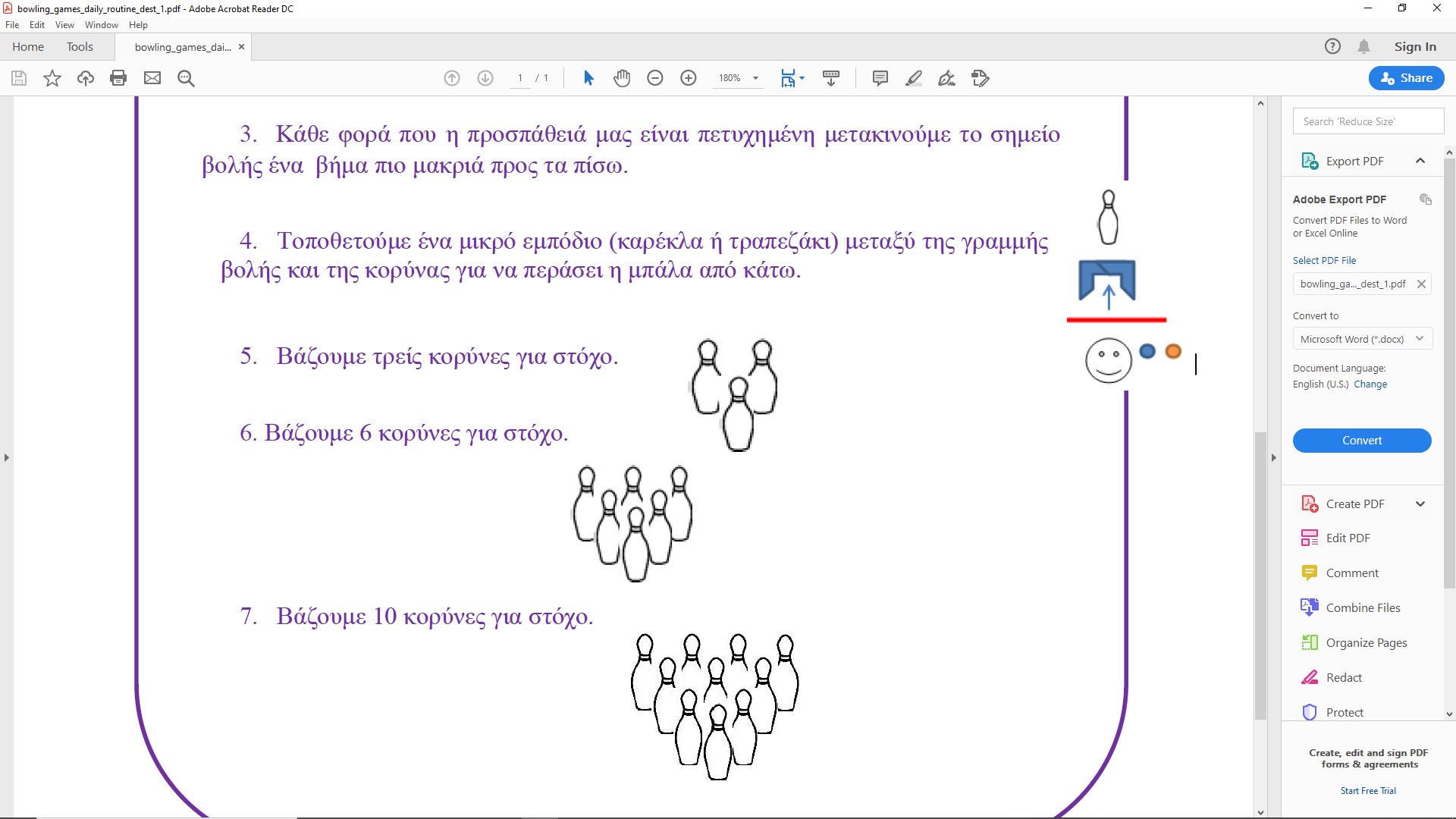 6. Βάζουμε 6 κορύνες για στόχο. 7. Βάζουμε 10 κορύνες για στόχο. Ομάδα Φυσικής Αγωγής Μάρτιος 2020